проект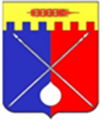 ДУМАТРУНОВСКОГО МУНИЦИПАЛЬНОГО ОКРУГАСТАВРОПОЛЬСКОГО КРАЯ Р Е Ш Е Н И Е      2022 г.                                        с. Донское                                                 №  О внесении изменений в Положение о порядке организации и проведения публичных слушаний, общественных обсуждений в Труновском муниципальном округе Ставропольского краяВ соответствии со статьей 28 Федерального закона от 06 октября        2003 года № 131-ФЗ «Об общих принципах организации местного самоуправления в Российской Федерации», Законом Ставропольского края от 2 марта 2005 года № 12-кз «О местном самоуправлении в Ставропольском крае», постановлением Правительства Российской Федерации от 03 февраля 2022 года № 101 «Об утверждении Правил использования федеральной государственной информационной системы «Единый портал государственных и муниципальных услуг (функций)» в целях организации и проведения публичных слушаний», статьей 13, пунктами 8, 45 части 2    статьи 30 Устава Труновского муниципального округа Ставропольского края, Дума Труновского муниципального округа Ставропольского края РЕШИЛА:1. Внести в Положение о порядке организации и проведения публичных слушаний, общественных обсуждений в Труновском муниципальном округе Ставропольского края, утвержденное решением Думы Труновского муниципального округа Ставропольского края                  от 08 октября 2020 г. № 12, следующие изменения:1.1. В абзаце шестом части 2 статьи 1 слова «(далее – комиссия)» исключить;1.2. В части 2 статьи 4 слова «общественные обсуждения или публичные слушания» заменить словами «публичные слушания или общественные обсуждения в соответствии с законодательством о градостроительной деятельности»;1.3. В статье 6:1.3.1. в абзаце первом части 1 слово «района» заменить словом «округа»;1.3.2. часть 2 изложить в следующей редакции:«2. Орган местного самоуправления, принявший решение о проведении публичных слушаний, обеспечивает опубликование сообщения о проведении публичных слушаний, а также полный текст муниципального правового акта, выносимого на публичные слушания, не позднее 7 календарных дней до дня проведения публичных слушаний, и (или) обнародует указанное сообщение путем размещения на официальном сайте органов местного самоуправления Труновского муниципального округа Ставропольского края (далее – официальный сайт) и в федеральной государственной информационной системе «Единый портал государственных и муниципальных услуг (функций)» (далее – единый портал).Для организации и проведения публичных слушаний на едином портале используется платформа обратной связи единого портала в соответствии с установленными оператором единого портала технологическими регламентами, размещаемыми на технологическом портале в информационно-телекоммуникационной сети «Интернет».Со дня опубликования (обнародования) сообщения о проведении публичных слушаний, их участники считаются оповещенными о времени и месте проведения публичных слушаний.»;1.3.3. абзац первый части 5 дополнить словами «, в том числе с использованием платформы обратной связи»;1.3.4. часть 5 дополнить абзацем  следующего содержания:«Замечания и предложения по вынесенному на обсуждение проекту муниципального правового акта могут быть представлены жителем муниципального округа с использованием единого портала с даты опубликования органом местного самоуправления муниципального округа на едином портале материалов и информации по обсуждаемому проекту путем направления замечаний и предложений по вынесенному на обсуждение проекту муниципального правового акта, а также сведений о своих фамилии, имени, отчестве (при наличии), реквизитах основного документа, удостоверяющего личность гражданина, дате рождения и адресе регистрации по месту жительства жителя муниципального округа.»;1.3.5. часть 8 изложить в следующей редакции:«8. Подготовка заключения о результатах публичных слушаний осуществляется комиссией в течение семи дней со дня проведения публичных слушаний, если иной срок не установлен законодательством.»;1.3.6. в абзаце пятом части 9 слово «района» заменить словом «округа»;1.3.7. абзац второй части 10 дополнить словами «и в соответствующем разделе платформы обратной связи единого портала»;1.4. В части 1статьи 9 слово «района» заменить словом «округа»;1.5. Статью 10 изложить в следующей редакции:«Статья 10. Особенности организации и проведения публичных слушаний или общественных обсуждений по вопросам градостроительной деятельности на территории Труновского муниципального округа Ставропольского края1. По вопросам градостроительной деятельности на публичные слушания выносятся:1) проекты генеральных планов, за исключением случаев, предусмотренных частью 18 статьи 24 Градостроительного кодекса Российской Федерации (далее – Градостроительный кодекс);2) проекты правил землепользования и застройки, за исключением случаев, установленных частью 3 статьи 31 Градостроительного кодекса;3) проекты планировки территории, за исключением случаев, предусмотренных частью 5.1 статьи 46 Градостроительного кодекса;4) проекты межевания территории, за исключением случаев, предусмотренных частью 12 статьи 43, частью 5.1 статьи 46 Градостроительного кодекса;5) проекты правил благоустройства;6) проекты, предусматривающие внесение изменений в один из вышеуказанных утвержденных документов.2. На общественные обсуждения выносятся:1) проекты решений о предоставлении разрешения на условно разрешенный вид использования земельного участка или объекта капитального строительства, за исключением случаев, установленных частью 11 статьи 39 Градостроительного кодекса;2) проекты решений о предоставлении разрешения на отклонение от предельных параметров разрешенного строительства, реконструкции объектов капитального строительства.3. Органом, уполномоченным на организацию и проведение публичных слушаний или общественных обсуждений по проектам, указанным в частях 1 и 2 настоящей статьи, является администрация Труновского муниципального округа Ставропольского края (далее - организатор).На период проведения публичных слушаний или общественных обсуждений правовым актом администрации Труновского муниципального округа Ставропольского края может создаваться комиссия по организации и проведению публичных слушаний или общественных обсуждений (далее - комиссия).Комиссия осуществляет свою работу с учетом статьи 6 настоящего Положения.4. Решение о назначении публичных слушаний или общественных обсуждений по проектам, указанным в частях 1 и 2 настоящей статьи, принимается на основании письма органа местного самоуправления, заинтересованного в проведении публичных слушаний или общественных обсуждений. Решение о проведении публичных слушаний принимается в форме правового акта Главы муниципального округа, а по общественным обсуждениям в форме правового акта администрации Труновского муниципального округа Ставропольского края (далее – правовой акт).5. В течение трех календарных дней со дня принятия правового акта в соответствии с частью 4 настоящей статьи организатор или комиссия, в случае ее создания, осуществляет подготовку оповещения о проведении публичных слушаний или общественных обсуждений (далее – оповещение) с учетом требований, установленных частями 6 и 7 статьи 5.1 Градостроительного кодекса. Форма Оповещения установлена приложениями № 1, № 4 к настоящему Положению.6. Комиссия (организатор) обеспечивает опубликование (обнародование) оповещения о проведении публичных слушаний или общественных обсуждений не позднее 7 календарных дней до дня проведения публичных слушаний или общественных обсуждений.Оповещение о проведении общественных обсуждений подлежит опубликованию в источниках официального опубликования и (или) обнародованию путем размещения на официальном сайте.Оповещение о проведении публичных слушаний подлежит опубликованию (обнародованию) в источниках, указанных в статье 6 настоящего Положения.Со дня опубликования (обнародования) оповещения о проведении публичных слушаний или общественных обсуждений, их участники считаются оповещенными о времени и месте проведения публичных слушаний или общественных обсуждений.В случаях проведения общественных обсуждений по вопросам разрешения на условно разрешенный вид использования земельного участка или объекта капитального строительства, а также отклонение от предельных параметров разрешенного строительства, реконструкции объектов капитального строительства, организатор направляет сообщения о проведении общественных обсуждений по проекту правообладателям земельных участков, имеющих общие границы с земельным участком или помещений, являющихся частью объекта капитального строительства, применительно к которым запрашивается разрешение на условно разрешенный вид использования земельного участка или объекта капитального строительства или на отклонение от предельных параметров разрешенного строительства, реконструкции объектов капитального строительства. Указанные сообщения направляются не позднее чем через семь дней со дня поступления заявления заинтересованного лица о предоставлении соответствующего разрешения.7. При проведении публичных слушаний или общественных обсуждений проводятся экспозиция или экспозиции проектов, указанных в частях 1 и 2 настоящей статьи. Информация о месте, дате открытия и сроках проведения, о днях и часах, в которые возможно посещение указанных экспозиции или экспозиций, содержится в оповещении.8. Лица, имеющие право на участие в публичных слушаниях или общественных обсуждениях и прошедшие в соответствии с частью 12 статьи  5.1 Градостроительного кодекса идентификацию, вправе в срок, указанный в оповещении, представить организатору замечания и предложения по проекту. Замечания и предложения представляются:1) посредством официального сайта (в случае проведения общественных обсуждений);2) в письменной или устной форме в ходе проведения публичных слушаний;3) в письменной форме в адрес организатора;4) через платформу обратной связи единого портала (в случае проведения публичных слушаний).Возможность представления замечаний и предложений по вынесенному на обсуждение проекту, а также участия в публичных слушаниях с использованием единого портала обеспечивается гражданам Российской Федерации, имеющим подтвержденную учетную запись в федеральной государственной информационной системе «Единая система идентификации и аутентификации в инфраструктуре, обеспечивающей информационно-технологическое взаимодействие информационных систем, используемых для предоставления государственных и муниципальных услуг в электронной форме».9. Предложения и замечания, внесенные в соответствии с частью 8 настоящей статьи, не рассматриваются в случае выявления факта представления участником публичных слушаний или общественных обсуждений недостоверных сведений. Под недостоверной информацией понимается наличие в содержании представленных документов сведений, не соответствующих действительности, а также неточностей, искажений.10. Публичные слушания проводятся не ранее даты окончания срока проведения экспозиции или экспозиций проекта.11. Организатор (комиссия, в случае ее создания) обязан осуществить регистрацию участников публичных слушаний.При регистрации лиц, участвующих в публичных слушаниях лично (очно), сведения, подтверждающие их право на участие в публичных слушаниях, фиксируются на основании следующих документов:1) для жителей Труновского муниципального округа – документ, удостоверяющий личность;2) для физических лиц, не являющихся жителями Труновского муниципального округа, при этом являющихся правообладателями земельных участков и (или) расположенных на них объектов капитального строительства, а также правообладателями помещений, являющихся частью указанных объектов капитального строительства, расположенных в границах Труновского муниципального округа – документ, удостоверяющий личность, и правоустанавливающие документы на земельный участок или объект капитального строительства, помещения, являющиеся частью объекта капитального строительства, расположенные на территории Труновского муниципального округа;3) для представителей юридических лиц – документы, подтверждающие полномочия представителя юридического лица, наименование и основной государственный регистрационный номер, место нахождения и адрес юридического лица и правоустанавливающие документы на земельный участок или объект капитального строительства, помещения, являющегося частью объекта капитального строительства, расположенные на территории Труновского муниципального округа.Обработка персональных данных участников публичных слушаний осуществляется в соответствии с требованиями, установленными Федеральным законом от 27 июля 2006 г. № 152-ФЗ «О персональных данных» (далее –  Федеральный закон № 152-ФЗ).Регистрация лиц, участвующих в публичных слушаниях, осуществляется по месту проведения слушаний и начинается за 30 минут до начала слушаний.Председатель публичных слушаний перед началом слушаний оглашает вопросы, подлежащие обсуждению, порядок и последовательность проведения публичных слушаний, регламент их проведения.12. Общественные обсуждения проводятся путем размещения проекта на официальном сайте и проведения экспозиций или экспозиции в порядке, установленном статьей 5 настоящего Положения, а также внесения замечаний и предложений к проекту в соответствии с требованиями, установленными частью 8 настоящей статьи. Участники общественных обсуждений в целях идентификации предоставляют сведения, установленные частями 12, 13 статьи 5.1 Градостроительного кодекса. Обработка персональных данных участников общественных обсуждений осуществляется в соответствии с требованиями, установленными Федеральным законом № 152-ФЗ.13. По результатам проведения публичных слушаний или общественных обсуждений организатор (комиссия) оформляет протокол публичных слушаний или общественных обсуждений, в соответствии с приложениями № 2, № 5 к настоящему Положению.14. На основании протокола публичных слушаний или общественных обсуждений организатор (комиссия) осуществляет подготовку заключения о результатах публичных слушаний или общественных обсуждений по форме согласно приложениям № 3, № 6 к настоящему Положению. Заключение о результатах публичных слушаний или общественных обсуждений подлежит опубликованию (обнародованию) в источниках и порядке, установленных частью 6 настоящей статьи. 15. Срок проведения публичных слушаний или общественных обсуждений устанавливается правовым актом, указанным в части 4 настоящей статьи, и не должен быть:1) по проектам планировки территории, проектам межевания территории, проектам генеральных планов – менее одного месяца и более трех месяцев со дня оповещения жителей муниципального округа об их проведении до дня опубликования результатов их проведения;2) по проектам правил землепользования и застройки – менее двух и более четырех месяцев со дня опубликования такого проекта;3) в случае подготовки изменений в правила землепользования и застройки в части внесения изменений в градостроительный регламент, установленный для конкретной территориальной зоны, публичные слушания по внесению изменений в правила землепользования и застройки проводятся в границах территориальной зоны, для которой установлен такой градостроительный регламент – более чем один месяц со дня опубликования такого проекта;4) по проектам решения о предоставлении разрешения на условно разрешенный вид использования земельного участка или объекта капитального строительства, разрешения на отклонение от предельных параметров разрешенного строительства, реконструкции объектов капитального строительства – более одного месяца со дня оповещения жителей муниципального округа об их проведении;5) по проекту правил благоустройства и внесения изменений в правила благоустройства – менее одного месяца и более трех месяцев со дня опубликования оповещения о начале публичных слушаний до дня опубликования заключения о результатах публичных слушаний.16. Сроки проведения публичных слушаний или общественных обсуждений, установленные частью 15 настоящей статьи могут быть изменены при принятии правового акта, указанного в части 4 настоящей статьи, в случае внесения соответствующих изменений в законодательство о градостроительной деятельности.17. Экспозиции или экспозиция проектов, указанных в частях 1 и 2 настоящей статьи и консультирование по данным проектам проводятся разработчиком проекта или иным лицом, указанным в правовом акте.18. Дата начала работы экспозиции определяется указанным в части 4 настоящей статьи правовым актом, но не позднее 7 рабочих дней со дня опубликования оповещения.19. На экспозиции должны быть представлены:1) проект;2) информационные материалы к проекту (пояснительная записка, актуализированная редакция проекта, в случаях, если проект предусматривает внесение изменений в ранее принятые муниципальные правовые акты, карты, схемы, текстовое описание).20. При проведении консультаций лицо, ответственное за них, в соответствии с частью 17 настоящей статьи дает пояснения по проекту, отвечает на вопросы посетителей экспозиции, в том числе по порядку внесения замечаний и предложений, возможности участия в публичных слушаниях и порядку принятия решения по итогам проведения публичных слушаний или общественных обсуждений.».2. Контроль за выполнением настоящего решения возложить                                  на председателя постоянной комиссии Думы Труновского муниципального округа Ставропольского края по местному самоуправлению, правовым и социальным вопросам Н.А. Чернышову.3. Настоящее решение вступает в силу со дня его официального опубликования в муниципальной газете «Труновский вестник».Председатель ДумыТруновского муниципального округаСтавропольского края                                                                        Х.Р. Гонов